                                       บันทึกข้อความ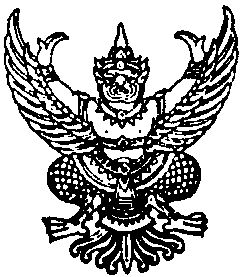 ส่วนราชการ คณะวิทยาศาสตร์และเทคโนโลยี มหาวิทยาลัยราชภัฏสงขลา        โทร........................................ที่.................................................................................วันที่...................................................................................เรื่อง    รายงานผลการก่อสร้างสัปดาห์ที่..............................................(วันที่                              )เรียน    ประธานคณะกรรมการตรวจรับพัสดุ  	โครงการก่อสร้าง		................................................................................................................                                                                                    	สถานที่ก่อสร้าง		................................................................................................................	สัญญาเลขที่		...................................	เริ่มต้นสัญญาจ้างวันที่	...................................	สิ้นสุดสัญญาจ้างวันที่	...................................	ระยะเวลาก่อสร้าง	...................................	ดำเนินการก่อสร้างโดย	...................................	ค่าก่อสร้าง			...................................      (............................)	ค่าปรับวันละ		...................................      (............................)	รายนามคณะกรรมการตรวจรับพัสดุ		1. ......................................................................		ประธานกรรมการ	2. ......................................................................		กรรมการ	3. ......................................................................		กรรมการ	4. ......................................................................		กรรมการและเลขานุการ	ขณะนี้ดำเนินการก่อสร้างในงวดที่ ……….. จำนวนงานทั้งหมด...............งวด	สรุปงานสัปดาห์ที่…………..	.......................................................................................................................................... 	ผลงานสัปดาห์นี้ร้อยละ.....................	พร้อมกันนี้ได้แนบรายงานผลงานก่อสร้างประจำวัน จำนวน...............แผ่น	ปัญหาและอุปสรรค		- ……………………………………………………………………………………………	จึงเรียนมาเพื่อโปรดทราบและโปรดนำเสนอคณะกรรมการตรวจรับพัสดุเพื่อทราบต่อไป   							(............................................................)						                 	   ผู้ควบคุมงานผู้บังคับบัญชาขั้นต้น (หัวหน้างาน/หัวหน้าหน่วยงาน)     ข้าพเจ้าขอรับรองว่าบุคคลดังกล่าวได้เข้าปฏิบัติงานตามวันเวลาฯ ดังกล่าวจริงลงชื่อ                                             วันที่                    .ผู้อำนวยการกอง/ หัวหน้าสำนักงานคณบดี/สถาบัน/สำนัก/ศูนย์(  )   เห็นควรอนุญาต/มอบงานการเจ้าหน้าที่                                (  )   ไม่อนุญาต                                                      .ลงชื่อ                                             วันที่                   .          ผู้อำนวยการ/สถาบัน/สำนัก/คณบดี(  )   เห็นควรอนุญาต/มอบงานการเจ้าหน้าที่                                                                (  )   ไม่อนุญาต                                                      .ลงชื่อ                                             วันที่                    .อธิการบดี/ผู้ที่ได้รับมอบหมาย  (  )   อนุญาต/มอบงานการเจ้าหน้าที่                                                                (  )   ไม่อนุญาต                                                      .ลงชื่อ                                             วันที่                   .